經濟部南台灣創新園區交通路線圖(台南市安南區工業二路31號)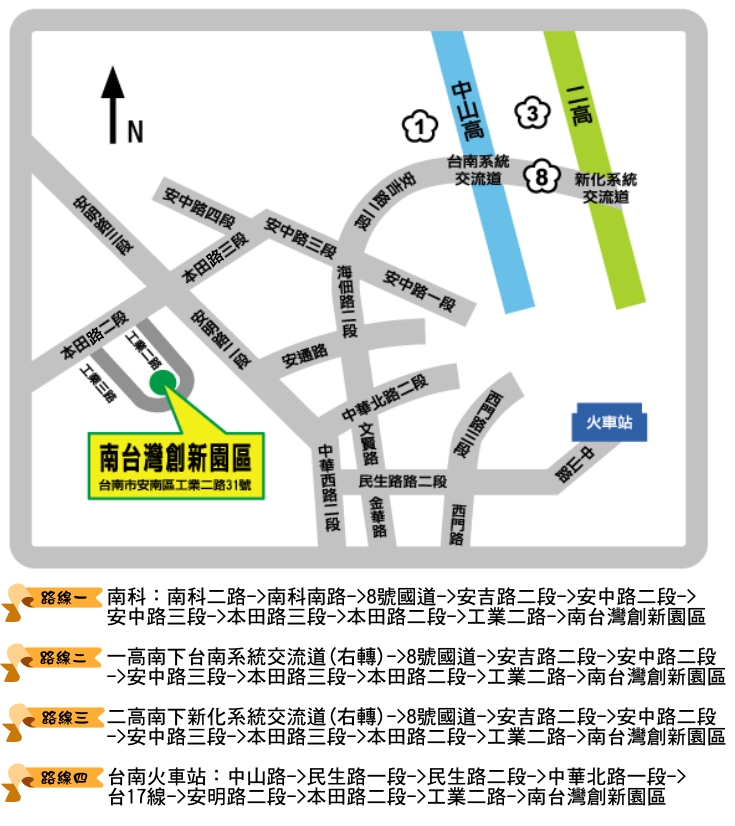 